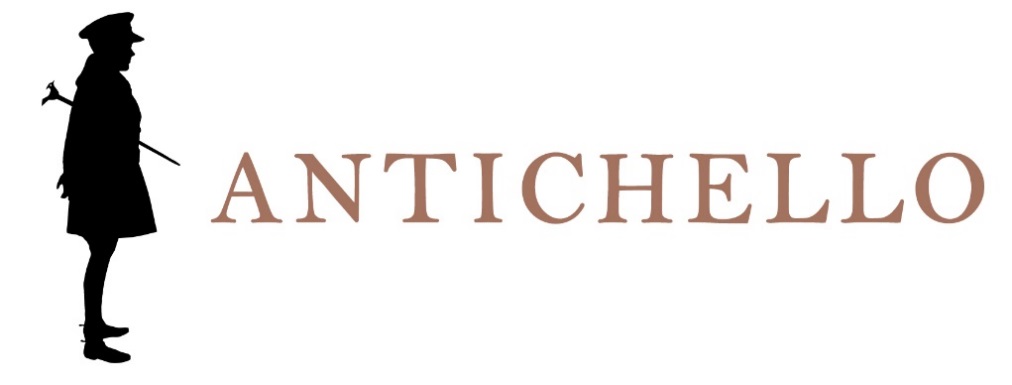 BARDOLINODENOMINAZIONE DI ORIGINE CONTROLLATAProduction areaBardolino, to the east of Lake Garda.Grape varietiesCorvina, Rondinella and Molinara.VinificationDestemming and pressing of the grapes, fermentation at a controlled temperature.RefinementIn stainless steel vats and about 3 months in bottle.Wine analysis Alcohol: 12% Vol.Total acidity: about 5,50-6 g/lSensory impressionsRuby red colour. Fruity and floral bouquet.Dry and harmonic taste.Serving information18° C. Dining accompanimentFor the whole meal, first courses and salami.Longevity2 to 3 years.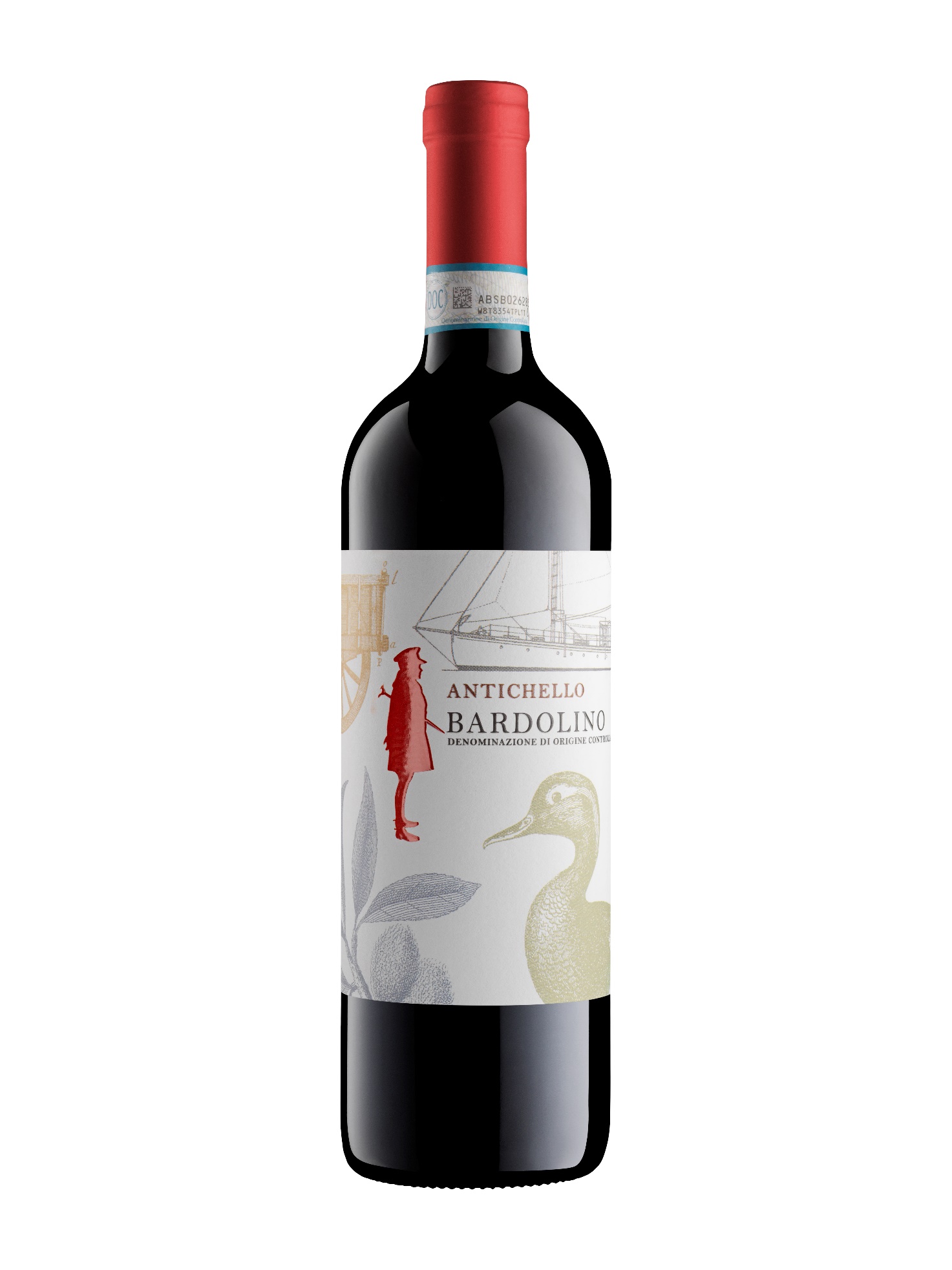 